PHARMACY COUNCIL OF The Gambia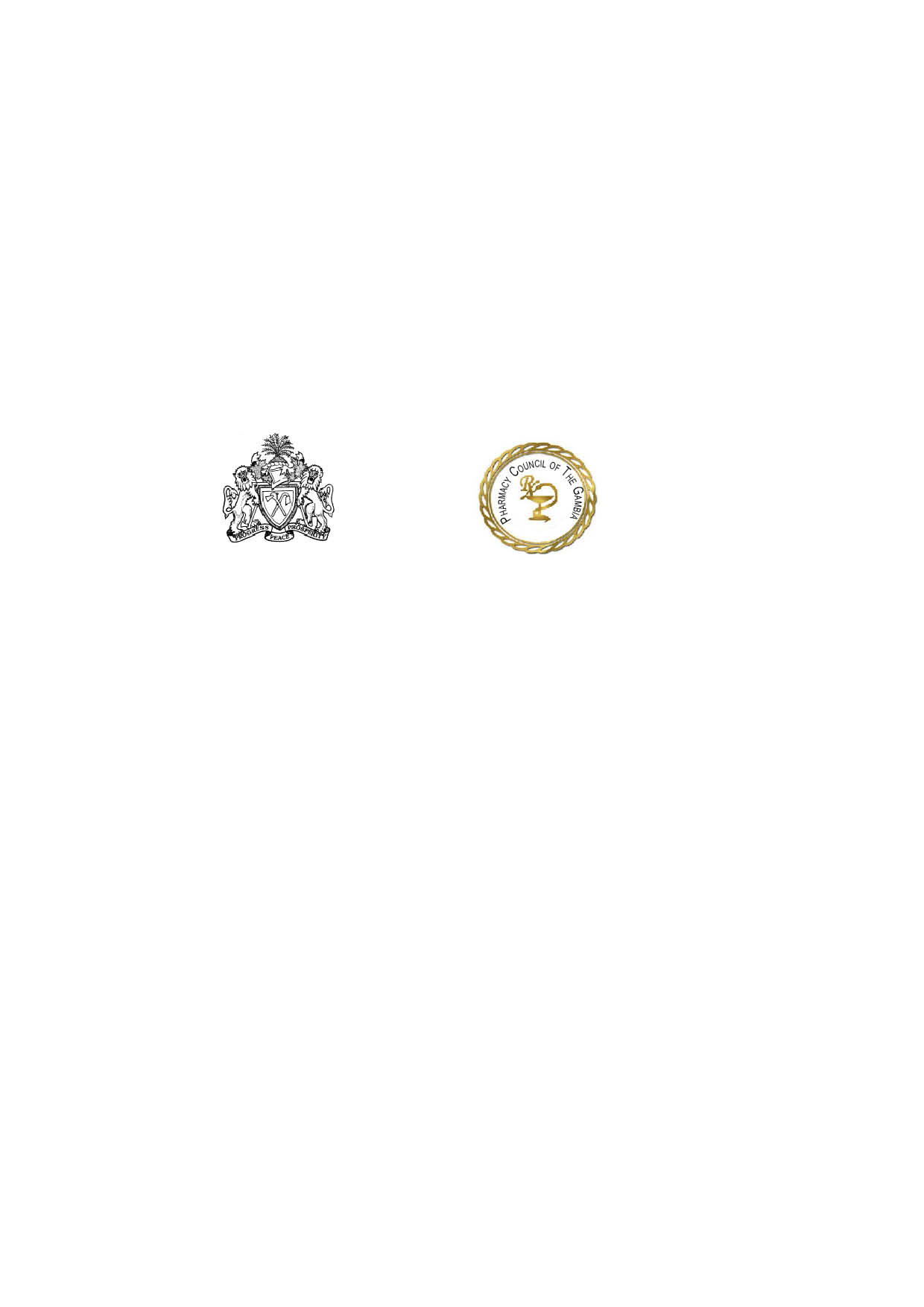 Off Kairaba AvenuePipeline , KMCTel: 4383841, 7690904, 7382655, P.O.Box 4527 BakauWebsite: www.gpc.gm                                  _______________________________________________________________________DISPENSING ASSISTANTS AS AT DECEMBER, 2019#NAME REGISTRATION NUMBER1Jarra DrammehDISP.Asst.067/RVTHgm/20132Yaya SeyDISP.ASST004/RVTHgm/19953Jainaba Jallow DISP.ASST007/RVTHgm/20014Yaya DambellehDISP.ASST023/RVTHgm/20125Sonna J. JawaraDISP.ASST023/UTGgm/20136Maget SeckaDISP.ASST024/RVTHgm/20127Alagie MbyeDISP.ASST030/RVTHgm/20138Fatou BJ CeesayDISP.ASST031/RVTHgm/20139Musu KanutehDISP.ASST034/RVTHgm/201310Ousman SarjoDISP.ASST041/RVTHgm/201311Saikouna BuwaroDISP.ASST049/UTGgm/201312Fatou CeesayDISP.ASST050/RVTHgm/201313Abdoulie CeesayDISP.ASST054/RVTHgm/201214Fatou K CeesayDISP.ASST055/RVTHgm/201215Baboucarr M SeckaDISP.ASST056/RVTHgm/201216Vincent GomezDISP.ASST057/RVTHgm17Lamin KintehDISP.ASST070/RVTHgm/200918Abdoulie BahDISP.ASST072/RVTHgm/201319Michelle SambouDISP.ASST080/UTGgm/201220Dawda ColleyDISP.ASST085/UTGgm/201221Modou ChamDISP.ASST093/NPS.MOHgm/201222Bubacarr M.F. DamphaDISP.ASST094/NPS.MOHgm/201223Lamin DarboeDISP.ASST095/NPS.MOHgm/200924Ousman CamaraDISP.ASST096/NPS.MOHgm/201225Fatou BaldehDISP.ASST097/UTGgm/201326Isatou K. NdowDISP.ASST098/NPS.MOHgm/200127Nyanku TourayDISP.ASST099/NPS.MOHgm/199828Oumie JawDISP.ASST100/UTGgm/201229Nanny CeesayDISP.ASST101/NPS.MOHgm/201230Sainey SannehDISP.ASST102/NPS.MOHgm/200031Mamudou JallowDISP.ASST103/UTGgm/201232Mariama ManjangDISP.ASST104/NPS.MOHgm/2012